SPA chess clubMondays	Beginner Students (DK Room): 3:15-4pm	Intermediate Students (KA): 3:15-4:15Advanced Students (KA Patio): 3:15-4:30Our first session is November 22, 2021. To register, go to: SPA Chess Club Registration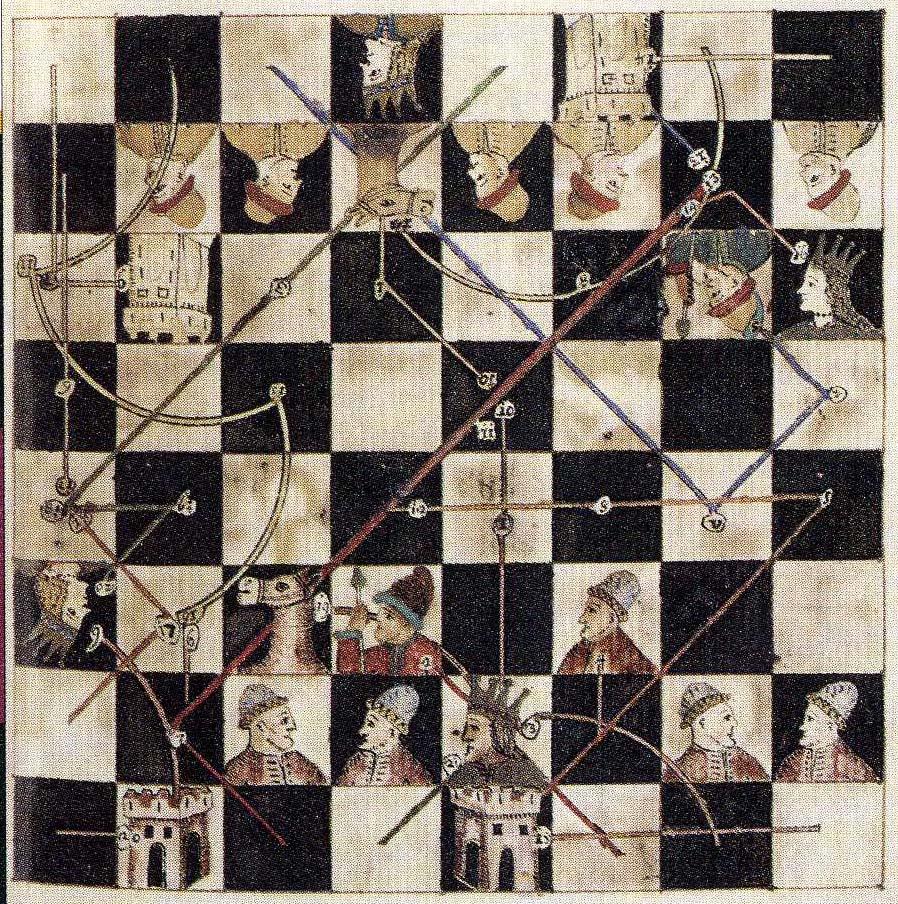 Please direct questions to:Erin Cookdirector, Spa chess clubeatkinson@gmail.comDue to COVID precautions and staffing needs, the chess club will have a cap on the number of students it can accommodate this year. Sign up early to ensure a spot. We will have a waitlist. We ask for everyone’s patience and flexibility as COVID precautions may lead to unexpected cancellations and limit the space available to play chess!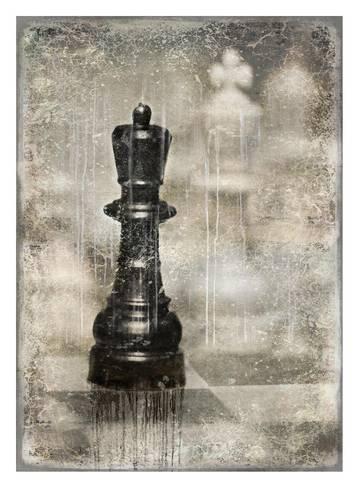 Chess is not always about winning. Sometimes it’s simply about learning.     And so is life.Chess Club Mondays are back!Registration is now open for the 2021-2022 school year for session 1 (Nov 22, 2021 to February 28, 2022). Session 2 starts March 7.All levels of chess, from novice to advanced, are welcome.  Grades K -  8.Tuition is $150 per trimesterParents, please note that the fee is higher than in the past.  We have hired some additional staff to oversee the Chess students so we can rely less on parent volunteers.Stay tuned for more information on chess tournaments (here at SPA)